AUTORIZACION  PROGRAMACION PROYECTO 2024        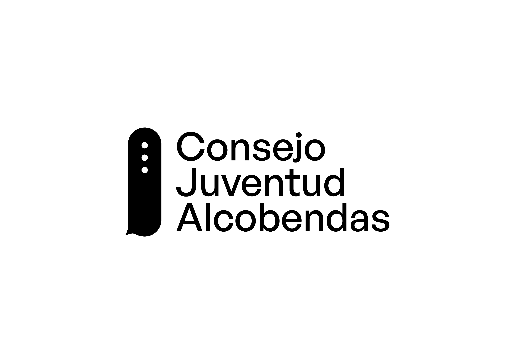 D/Dª _________________________________________________, mayor de edad, provisto de  D.N.I.: ___________, MANIFIESTO QUE SOY__________ (padre/madre/tutor legal) DEL MENOR QUE A CONTINUACIÓN SE CITA:   __________________________________________________, menor de edad y provisto de  D.N.I.__________________ ,nacido en ______________, el día _____ del ____________ de _______ (EN  ADELANTE, “el menor”),  y por la presente, MANIFIESTO MI CONFORMIDAD EXPRESA Y AUTORIZO (LEER ATENTAMENTE, Y CONTESTAR SI PROCEDE)Se comprometen a colaborar en el buen desarrollo, y cumplimento de las indicaciones establecidas por el servicio organizador, siendo acompañado y atendido exclusivamente para esta actividad por los responsables del Consejo de la Juventud de Alcobendas  en estos servicios.Autorizan Indicar si o no:Autorizan que el participante se vaya solo/a una vez finalizado el evento. Autorizan a pertenecer en contacto con el CJA a través de un grupo de Whatsapp.Autorizan a fotografiar y grabar al menor de edad con fines divulgativos en redes sociales.Autorizan a trasladar al participante en un vehículo utilitario al Centro de Salud más cercano si fuera necesario. Autorizan a adoptar medidas necesarias y urgentes en caso de accidente, enfermedad o cualquier otro imprevisto. OPCIONAL:Teléfonos de contacto durante la actividad:Alergias o intolerancia alimentaria:FIRMA MADRE/PADRE/ TUTOR LEGALINFORMACIÓN SOBRE PROTECCIÓN DE DATOS (Ley Orgánica 3/2018, de 5 de diciembre, de Protección de Datos Personales y garantía de los derechos digitales.)Responsable: CONSEJO DE LA JUVENTUD DE ALCOBENDASFinalidad: CONSEJO DE LA JUVENTUD DE ALCOBENDASLegitimación: Cumplimiento de una misión realizada en el ejercicio de poderes públicos por imperativo legal.Destinatarios: No se cederán datos a terceros, salvo obligación legal.Derechos: De acceso, rectificación, supresión, así como otros derechos, según se explica en la información adicional.